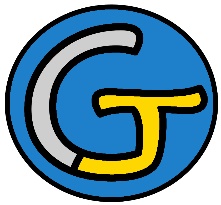 Rallye Lecture Cycle 3Les saucisses de l’archiduchesseOlivier Ka (éditions Lire C’est Partir)Les saucisses de l’archiduchesseOlivier Ka (éditions Lire C’est Partir)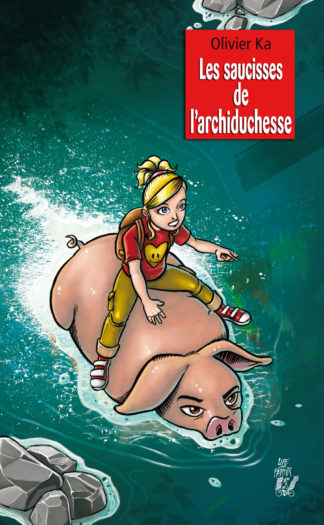 1 - Pourquoi Éléonore accepte-t-elle finalement de partir en randonnée avec ses parents ?	a) Pour faire plaisir à sa mère.	b) Car sa mère la menace de la priver d’argent de poche.	c) Pour impressionner ses amis.1 - Pourquoi Éléonore accepte-t-elle finalement de partir en randonnée avec ses parents ?	a) Pour faire plaisir à sa mère.	b) Car sa mère la menace de la priver d’argent de poche.	c) Pour impressionner ses amis.6 - Pour quelle raison le cochon s’arrête-t-il au milieu de la boue ?	a) Car Éléonore est trop lourde.	b) Car il ne supporte plus d’entendre Éléonore.	c) Car il souhaite faire une pause pour manger.2 - Qui accompagne la famille en randonnée  ?	a) Des cousins accompagnent la famille.	b) Des collègues de travail accompagnent la famille.	c) Des domestiques accompagnent la famille.2 - Qui accompagne la famille en randonnée  ?	a) Des cousins accompagnent la famille.	b) Des collègues de travail accompagnent la famille.	c) Des domestiques accompagnent la famille.7 - Pourquoi Éléonore ne voit-elle plus rien autour d’elle ?	a) À cause du brouillard.	b) Car tout a disparu.	c) Parce qu’elle perd la vue.3 - Quelle « insulte » dit son père à Éléonore ?	a) Il la traite d’ « archiduchesse ».	b) Il la traite d’ « andouille ».	c) Il la traite de « gamine capricieuse ».3 - Quelle « insulte » dit son père à Éléonore ?	a) Il la traite d’ « archiduchesse ».	b) Il la traite d’ « andouille ».	c) Il la traite de « gamine capricieuse ».8 - Que se passe-t-il quand Éléonore mange une saucisse ?	a) Le cochon perd la parole.	b) Le cochon perd son pari.	c) Le cochon perd deux pattes.4 - Quand elle fait demi-tour, qui Éléonore doit-elle rejoindre ?	a) Elle doit rejoindre le professeur.	b) Elle doit rejoindre le cuisinier.	c) Elle doit rejoindre le chauffeur.4 - Quand elle fait demi-tour, qui Éléonore doit-elle rejoindre ?	a) Elle doit rejoindre le professeur.	b) Elle doit rejoindre le cuisinier.	c) Elle doit rejoindre le chauffeur.9 - Pourquoi Éléonore a-t-elle peur de son sac à dos ?	a) Car des fourmis en sortent.	b) Car elle l’a senti bouger. 	c) Car il devient de plus en plus chaud.5 - Quel nom Éléonore donne-t-elle au cochon ?	a) Elle l’appelle Edgard.	b) Elle l’appelle Philémon.	c) Elle l’appelle César.5 - Quel nom Éléonore donne-t-elle au cochon ?	a) Elle l’appelle Edgard.	b) Elle l’appelle Philémon.	c) Elle l’appelle César.10 - Que reçoit la mère d’Éléonore sur la tête ?	a) Elle reçoit des saucisses.	b) Elle reçoit une noix de coco.	c) Elle reçoit une crotte de cochon.Rallye Lecture Cycle 3Rallye Lecture Cycle 3Rallye Lecture Cycle 3Rallye Lecture Cycle 3Rallye Lecture Cycle 3Les saucisses de l’archiduchesseOlivier Ka (éditions Lire C’est Partir)Les saucisses de l’archiduchesseOlivier Ka (éditions Lire C’est Partir)Les saucisses de l’archiduchesseOlivier Ka (éditions Lire C’est Partir)Les saucisses de l’archiduchesseOlivier Ka (éditions Lire C’est Partir)Les saucisses de l’archiduchesseOlivier Ka (éditions Lire C’est Partir)Les saucisses de l’archiduchesseOlivier Ka (éditions Lire C’est Partir)Les saucisses de l’archiduchesseOlivier Ka (éditions Lire C’est Partir)Les saucisses de l’archiduchesseOlivier Ka (éditions Lire C’est Partir)CORRECTIONCORRECTIONCORRECTIONCORRECTIONCORRECTION1 - Pourquoi Éléonore accepte-t-elle finalement de partir en randonnée avec ses parents ?b) Car sa mère la menace de la priver d’argent de poche.1 - Pourquoi Éléonore accepte-t-elle finalement de partir en randonnée avec ses parents ?b) Car sa mère la menace de la priver d’argent de poche.1 - Pourquoi Éléonore accepte-t-elle finalement de partir en randonnée avec ses parents ?b) Car sa mère la menace de la priver d’argent de poche.1 - Pourquoi Éléonore accepte-t-elle finalement de partir en randonnée avec ses parents ?b) Car sa mère la menace de la priver d’argent de poche.1 - Pourquoi Éléonore accepte-t-elle finalement de partir en randonnée avec ses parents ?b) Car sa mère la menace de la priver d’argent de poche.1 - Pourquoi Éléonore accepte-t-elle finalement de partir en randonnée avec ses parents ?b) Car sa mère la menace de la priver d’argent de poche.1 - Pourquoi Éléonore accepte-t-elle finalement de partir en randonnée avec ses parents ?b) Car sa mère la menace de la priver d’argent de poche.6 - Pour quelle raison le cochon s’arrête-t-il au milieu de la boue ?a) Car Éléonore est trop lourde.6 - Pour quelle raison le cochon s’arrête-t-il au milieu de la boue ?a) Car Éléonore est trop lourde.6 - Pour quelle raison le cochon s’arrête-t-il au milieu de la boue ?a) Car Éléonore est trop lourde.6 - Pour quelle raison le cochon s’arrête-t-il au milieu de la boue ?a) Car Éléonore est trop lourde.6 - Pour quelle raison le cochon s’arrête-t-il au milieu de la boue ?a) Car Éléonore est trop lourde.6 - Pour quelle raison le cochon s’arrête-t-il au milieu de la boue ?a) Car Éléonore est trop lourde.2 - Qui accompagne la famille en randonnée  ?c) Des domestiques accompagnent la famille.2 - Qui accompagne la famille en randonnée  ?c) Des domestiques accompagnent la famille.2 - Qui accompagne la famille en randonnée  ?c) Des domestiques accompagnent la famille.2 - Qui accompagne la famille en randonnée  ?c) Des domestiques accompagnent la famille.2 - Qui accompagne la famille en randonnée  ?c) Des domestiques accompagnent la famille.2 - Qui accompagne la famille en randonnée  ?c) Des domestiques accompagnent la famille.2 - Qui accompagne la famille en randonnée  ?c) Des domestiques accompagnent la famille.7 - Pourquoi Éléonore ne voit-elle plus rien autour d’elle ?a) À cause du brouillard.7 - Pourquoi Éléonore ne voit-elle plus rien autour d’elle ?a) À cause du brouillard.7 - Pourquoi Éléonore ne voit-elle plus rien autour d’elle ?a) À cause du brouillard.7 - Pourquoi Éléonore ne voit-elle plus rien autour d’elle ?a) À cause du brouillard.7 - Pourquoi Éléonore ne voit-elle plus rien autour d’elle ?a) À cause du brouillard.7 - Pourquoi Éléonore ne voit-elle plus rien autour d’elle ?a) À cause du brouillard.3 - Quelle « insulte » dit son père à Éléonore ?a) Il la traite d’ « archiduchesse ».3 - Quelle « insulte » dit son père à Éléonore ?a) Il la traite d’ « archiduchesse ».3 - Quelle « insulte » dit son père à Éléonore ?a) Il la traite d’ « archiduchesse ».3 - Quelle « insulte » dit son père à Éléonore ?a) Il la traite d’ « archiduchesse ».3 - Quelle « insulte » dit son père à Éléonore ?a) Il la traite d’ « archiduchesse ».3 - Quelle « insulte » dit son père à Éléonore ?a) Il la traite d’ « archiduchesse ».3 - Quelle « insulte » dit son père à Éléonore ?a) Il la traite d’ « archiduchesse ».8 - Que se passe-t-il quand Éléonore mange une saucisse ?c) Le cochon perd deux pattes.8 - Que se passe-t-il quand Éléonore mange une saucisse ?c) Le cochon perd deux pattes.8 - Que se passe-t-il quand Éléonore mange une saucisse ?c) Le cochon perd deux pattes.8 - Que se passe-t-il quand Éléonore mange une saucisse ?c) Le cochon perd deux pattes.8 - Que se passe-t-il quand Éléonore mange une saucisse ?c) Le cochon perd deux pattes.8 - Que se passe-t-il quand Éléonore mange une saucisse ?c) Le cochon perd deux pattes.4 - Quand elle fait demi-tour, qui Éléonore doit-elle rejoindre ?c) Elle doit rejoindre le chauffeur.4 - Quand elle fait demi-tour, qui Éléonore doit-elle rejoindre ?c) Elle doit rejoindre le chauffeur.4 - Quand elle fait demi-tour, qui Éléonore doit-elle rejoindre ?c) Elle doit rejoindre le chauffeur.4 - Quand elle fait demi-tour, qui Éléonore doit-elle rejoindre ?c) Elle doit rejoindre le chauffeur.4 - Quand elle fait demi-tour, qui Éléonore doit-elle rejoindre ?c) Elle doit rejoindre le chauffeur.4 - Quand elle fait demi-tour, qui Éléonore doit-elle rejoindre ?c) Elle doit rejoindre le chauffeur.4 - Quand elle fait demi-tour, qui Éléonore doit-elle rejoindre ?c) Elle doit rejoindre le chauffeur.9 - Pourquoi Éléonore a-t-elle peur de son sac à dos ?b) Car elle l’a senti bouger. 9 - Pourquoi Éléonore a-t-elle peur de son sac à dos ?b) Car elle l’a senti bouger. 9 - Pourquoi Éléonore a-t-elle peur de son sac à dos ?b) Car elle l’a senti bouger. 9 - Pourquoi Éléonore a-t-elle peur de son sac à dos ?b) Car elle l’a senti bouger. 9 - Pourquoi Éléonore a-t-elle peur de son sac à dos ?b) Car elle l’a senti bouger. 9 - Pourquoi Éléonore a-t-elle peur de son sac à dos ?b) Car elle l’a senti bouger. 5 - Quel nom Éléonore donne-t-elle au cochon ?b) Elle l’appelle Philémon.5 - Quel nom Éléonore donne-t-elle au cochon ?b) Elle l’appelle Philémon.5 - Quel nom Éléonore donne-t-elle au cochon ?b) Elle l’appelle Philémon.5 - Quel nom Éléonore donne-t-elle au cochon ?b) Elle l’appelle Philémon.5 - Quel nom Éléonore donne-t-elle au cochon ?b) Elle l’appelle Philémon.5 - Quel nom Éléonore donne-t-elle au cochon ?b) Elle l’appelle Philémon.5 - Quel nom Éléonore donne-t-elle au cochon ?b) Elle l’appelle Philémon.10 - Que reçoit la mère d’Éléonore sur la tête ?a) Elle reçoit des saucisses.10 - Que reçoit la mère d’Éléonore sur la tête ?a) Elle reçoit des saucisses.10 - Que reçoit la mère d’Éléonore sur la tête ?a) Elle reçoit des saucisses.10 - Que reçoit la mère d’Éléonore sur la tête ?a) Elle reçoit des saucisses.10 - Que reçoit la mère d’Éléonore sur la tête ?a) Elle reçoit des saucisses.10 - Que reçoit la mère d’Éléonore sur la tête ?a) Elle reçoit des saucisses.Question1234455678910Points111111111111